Instructions:  Return completed form and payment to the Attention: Fiscal Services – 6th floor at the Minnesota Pollution Control Agency (MPCA) address listed above. If you have any questions regarding this form, please contact Jeff Brandon at 218-302-6610 or toll free at 800-657-3864, or via email at jeffery.brandon@state.mn.us.I.	Business information (Please print or complete electronically)II.	Type(s) of certification requested Installation:	Work involved in placing a  in position and preparing it to be placed in service. Repair:	Work involved as the correction, restoration, or upgrading of a tank system or related equipment 
(e.g., repairing a hole in a tank or relining a tank). Closure:	Permanently taking a  out of service by closing it in place, removing it from the ground, or converting it to store a nonregulated substance..	Work historyIII.	Work history (continued)IV.	Required attachments (Applications with missing attachments will be returned)A.	Photocopy of documents showing comprehensive general liability insurance, surety bonds, or liquid company assets that, in combination, represent a value not less than five times the value of the largest storage tank project performed by your company during the last two years.B.	For renewal or upgrade applications, a copy of the company’s current UST contractor certificate issued by the MPCA.C.	Check or money order in the amount of fifty dollars ($50.00) made payable to:  Minnesota Pollution Control Agency.V.	Affidavit - I hereby certify that:I am an active officer, partner, owner, or other designated managerial representative of the applicant firm.I have obtained copies of, read, and understand the applicable laws and rules pertaining to the regulation of underground storage tanks in the State of Minnesota, including the Standards of Performance in Minn. R. 7105.0070.I will direct the employees and principals of the firm to perform storage tank projects rendered by the company in a manner that is consistent with applicable requirements; and a certified supervisor will exercise responsible supervisory control over the work and will be physically present on site during all critical junctures of the storage tan projects.I understand that submission of false or misleading information or credentials, or failure to comply with the applicable statutes or rules, may result in the denial of the application, the suspension or revocation of certification, or civil or criminal penalties under state law.Applicant/Notary signatures (Applicant must sign this affidavit before a Notary Public)Notary Public	Notary stamp below: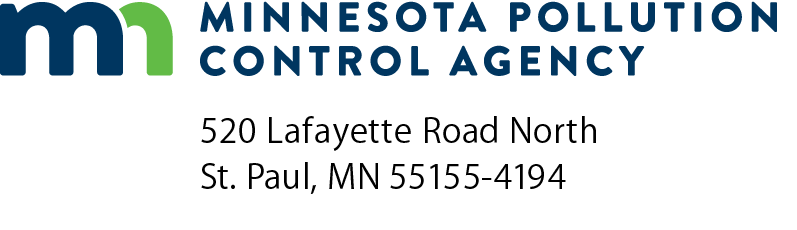 UST contractor certification initial/
upgrade/renewal applicationUnderground Storage Tank (UST) ProgramDoc Type:  Compliance CertificationCompany name:Company name:Company name:Mailing address:Mailing address:Mailing address:City:State:Zip:Zip:Email address:Email address:Email address:Telephone:Telephone:Owner name:Owner name:Has this company done business under other name(s) during the last five years  Yes   NoHas this company done business under other name(s) during the last five years  Yes   NoHas this company done business under other name(s) during the last five years  Yes   NoHas this company done business under other name(s) during the last five years  Yes   NoHas this company done business under other name(s) during the last five years  Yes   NoHas this company done business under other name(s) during the last five years  Yes   NoHas this company done business under other name(s) during the last five years  Yes   NoHas this company done business under other name(s) during the last five years  Yes   NoHas this company done business under other name(s) during the last five years  Yes   NoHas this company done business under other name(s) during the last five years  Yes   NoHas this company done business under other name(s) during the last five years  Yes   NoIf yes, please list the name(s):If yes, please list the name(s):If yes, please list the name(s):If yes, please list the name(s):If yes, please list the name(s):If yes, please list the name(s):If yes, please list the name(s):If yes, please list the name(s):If yes, please list the name(s):If yes, please list the name(s):If yes, please list the name(s):If yes, please list the name(s):Have you applied for a USTs Contractor Certification with the MPCA before?     Yes    NoHave you applied for a USTs Contractor Certification with the MPCA before?     Yes    NoHave you applied for a USTs Contractor Certification with the MPCA before?     Yes    NoHave you applied for a USTs Contractor Certification with the MPCA before?     Yes    NoHave you applied for a USTs Contractor Certification with the MPCA before?     Yes    NoHave you applied for a USTs Contractor Certification with the MPCA before?     Yes    NoHave you applied for a USTs Contractor Certification with the MPCA before?     Yes    NoHave you applied for a USTs Contractor Certification with the MPCA before?     Yes    NoHave you applied for a USTs Contractor Certification with the MPCA before?     Yes    NoHave you applied for a USTs Contractor Certification with the MPCA before?     Yes    NoHave you applied for a USTs Contractor Certification with the MPCA before?     Yes    NoIf yes and you were certified, what is your Minnesota If yes and you were certified, what is your Minnesota If yes and you were certified, what is your Minnesota If yes and you were certified, what is your Minnesota If yes and you were certified, what is your Minnesota If yes and you were certified, what is your Minnesota If yes and you were certified, what is your Minnesota If yes and you were certified, what is your Minnesota If yes and you were certified, what is your Minnesota If yes and you were certified, what is your Minnesota UST Contractor Certification number:UST Contractor Certification number:UST Contractor Certification number:UST Contractor Certification number:UST Contractor Certification number:Disciplines:     Install     Repair     ClosureDisciplines:     Install     Repair     ClosureDisciplines:     Install     Repair     ClosureDisciplines:     Install     Repair     ClosureDisciplines:     Install     Repair     ClosureDisciplines:     Install     Repair     ClosureDisciplines:     Install     Repair     ClosureDisciplines:     Install     Repair     ClosureDisciplines:     Install     Repair     ClosureDisciplines:     Install     Repair     ClosureA.Summarize the company’s UST project history for the three most recent tank jobs in Minnesota. Include the largest storage tank project and its cost. (Do not include any remedial action costs.)Site name, address, cityType of projectDescription of workDate
(mm/dd/yyyy)Cost Install
 Repair
 Closure Install
 Repair
 Closure Install
 Repair
 ClosureB.Has your certification, license or other authorization to perform tank services ever been revoked or suspended or are/were enforcement actions related to tank services pending against you in any jurisdiction?    Yes   NoIf yes, briefly explain (use a separate sheet, if needed):C.List employees that the MCPA has certified to perform/supervise UST projects. (Use a separate sheet if necessary.)Employee’s full nameMPCA Certification numberDisciplineExpiration date
(mm/dd/yyyy) Install
 Repair
 Closure Install
 Repair
 Closure Install
 Repair
 Closure Install
 Repair
 Closure Install
 Repair
 ClosureD.Will the company be subcontracting any tank work?    Yes   NoIf yes, list those companies that will be assisting you on a subcontractor basis. (Use a separate sheet if necessary.)Subcontractor nameAddressTelephoneApplicant name:Title:Applicant signature:Date (mm/dd/yyyy):Date (mm/dd/yyyy):Subscribed and sworn to before me this:Subscribed and sworn to before me this:Subscribed and sworn to before me this:Subscribed and sworn to before me this:Subscribed and sworn to before me this:day of,